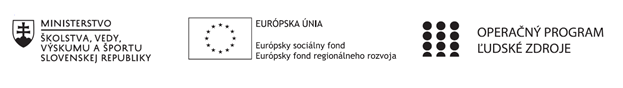 Správa o činnosti pedagogického klubu Prioritná osVzdelávanieŠpecifický cieľ1.1.1 Zvýšiť inkluzívnosť a rovnaký prístup ku kvalitnému vzdelávaniu a zlepšiť výsledky a kompetencie detí a žiakovPrijímateľSúkromná základná škola, Dneperská 1, KošiceNázov projektuNielen doučovanie ale „daco vecej“Kód projektu  ITMS2014+312011R043Názov pedagogického klubu Pedagogický klub učiteľov matematikyDátum stretnutia  pedagogického klubu07. 09.2020Miesto stretnutia  pedagogického klubuPočítačová učebňa  SZŠ, Dneperská 1, Košice Meno koordinátora pedagogického klubuMgr. Iveta TimárováOdkaz na webové sídlo zverejnenej správywww.dneperska.sk/szsprojekt2019Manažérske zhrnutie:Anotácia: 
Oboznámenie členov klubu s plánom práce na príslušný polrok po prerušení, pravidlá priebehu jednotlivých stretnutí, zdieľanie pedagogických skúsenosti. 
Vyhodnotenie priebehu dištančného vzdelávania počas prerušeného vyučovania v dôsledku pandémie spôsobenej CORONA vírusom. Kľúčové slová: analýza výsledkov, „best praktice“ z praxe, pedagogické skúsenosti, odpoveďové hárky, matematické operácie, čitateľská a matematická gramotnosťHlavné body, témy stretnutia, zhrnutie priebehu stretnutia: Program stretnutia členov klubu matematiky:a) Úvod,  vyhodnotenie prijatých opatrení      b) Úlohy projektu  klubu matematiky:                 Obnovenie činnosť pedagogického klubu pre matematiku po prerušení
                 Vyhodnotenie dištančného vzdelávania
             c) Diskusia             d) ZáverK bodu a)
             V úvode  stretnutia vedúca klubu  privítala  prítomných členov klubu pre matematiku, vrátane  hosťa – RNDr. Miriam Melišovej,  na prvom stretnutí po prerušení školského vyučovania a všetkých aktivít konaných v škole. 
K bodu b) a c)-  oboznámenie sa  s harmonogramom stretnutí na nasledujúce obdobie,
-  informácie a pravidlá k priebehu jednotlivých stretnutí  a miesta ich konania,
- oboznámenie sa s informáciou o použitých  metódach  a formách vyučovania počas   
   dištančného  vzdelávania v matematike v jednotlivých triedach, ročníkoch u jednotlivých 
   členov klubu.
 K bodu d)
                V závere stretnutia vedúca klubu poďakovala  prítomným za účasť a výmenu informácií  
           počas stretnutiu.           Pripomenula prítomným termín ďalšieho stretnutia, na ktoré si prítomne pripravia      
          vyhodnotenie  výchovno-vzdelávacích výsledkov za predchádzajúce obdobie so zameraním 
           najproblematickejších oblastí v matematike v jednotlivých ročníkoch.Závery a odporúčania:Uznesenie:Členovia pedagogického klubu učiteľov matematiky: vzali na vedomie:informácie o ďalšej činnosti KLUBU pre matematikuinformácie členov klubu o priebehu vzdelávania počas prerušenia vyučovania.  Klub matematiky ukladá jej členom:             a) urobiť analýzu výchovno-vzdelávacích výsledkov po prerušení vyučovania 
             b) určiť najproblematickejšie oblasti v matematiky v jednotlivých ročníkoch.
Vypracoval (meno, priezvisko)Iveta TimárováDátum08. 09. 2020PodpisSchválil (meno, priezvisko)Miriam Melišová-ČugováDátum30.09.2020Podpis